Table of ContentsTender Grant Advertisement All interested parties are required to book an appointment with the Managing Director to evaluate and understand the criteria required for each module of works or supply. Proof of insurance and client references will be required with similar works undertaken.  Candidate will be chosen on the ability to prove the credibility of supply or works required. Ability to work evenings, and weekends. Based on existing portfolio, and costs. Criminal and background checks will be undertaken. Apply in writing to Tender applications; Golden delight Foods 26 Clayton Road, Saltley, Birmingham B8 1JE or to Socrates@goldendelightfoods.co.ukAll tenders must be filled by December 2020 Vacuum FillerWe require a tender for the supply of Handtman VF628 / Vemag HP10 vacuum filler or equivalent of a high preforming machine for industrial productions. It must have the power and capability to produce 700 portions per minute and is coupled with a filling pressure of up to 72 bar. It must be able to cope with high velocity dense meat mixtures. It can accommodate a range of applications to suit your needs.Computers & Software We require a software and hardware package, must be a proven source with credibility to transfer existing programs or to rewriting existing software. Sales Order Processing  Picking, Order Confirmation & Van Routing  Stock Control  Batch Traceability  Recipe Management  Price Management  Costing & Profitability Analysis  Complaints ModuleLedger Link to external accounts packageSales Invoicing/Ledger  Purchase Invoicing/Ledger  Nominal Ledger/Petty Cash  Barcoding Warehouse Management Office Refurbishment  To undertake the refurbishment of our offices, reception, changing rooms and canteen to include new ceilings, downlighters, hardwood flooring, to all non-manufacturing facility including changing rooms. Divide MDs office and canteen to create a further meeting. Painting and decorating throughoutChicken Deboning Line To provide a four to six man manual chicken deboning line with a conveyor system. Loading and unloaders for tote bins and dolavs.  Cold-rooms  To supply and fit 2 FM approved insulated cold rooms 20x 2.5 x 3.5 and 16 x 3.4 x 5.2 meters to include open doorways fire retardant panels lighting, new electrical cables and work around existing electrical works, 4 sets of refrigerated doors.   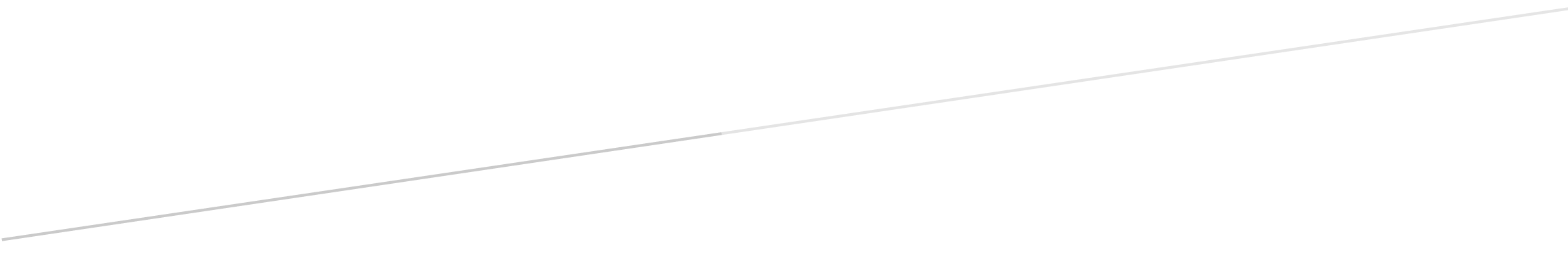 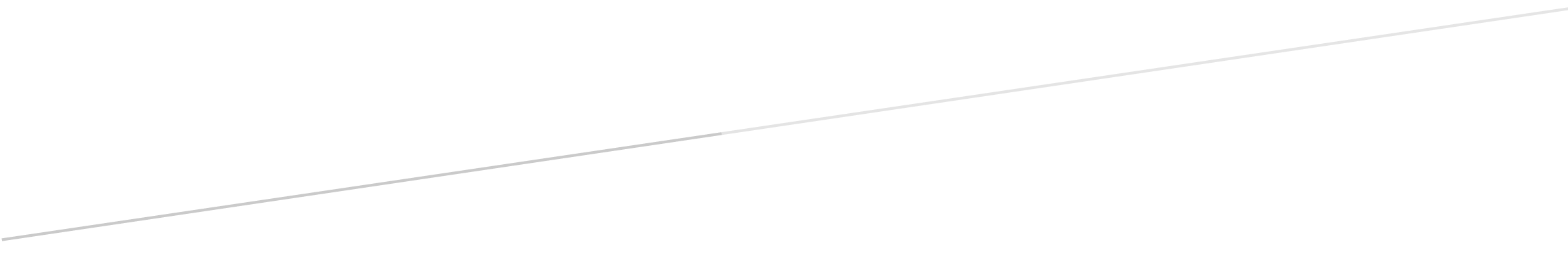 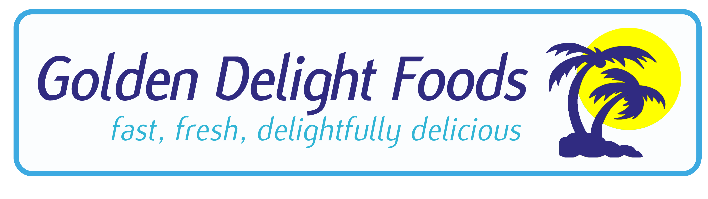 